CO W TRAWIE PISZCZY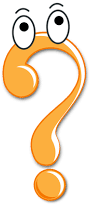 1. Masażyk relaksacyjny na dzień dobry – zabawa sensoryczna. Dziecko siedzi odwrócone plecami do rodzica lub leży na brzuchu przed rodzicem. Zamyka oczy, a rodzic mówiąc głośno treść wiersza wykonuje rękami opisane w nawiasach czynności. Tu płynie rzeczka                  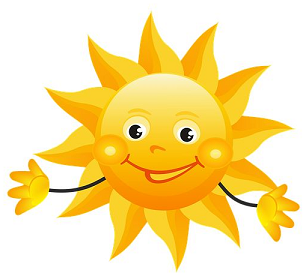 (Na plecach kantem dłoni wykonujemy ruch falisto posuwisty)Tędy przeszła pani na szpileczkach(Opuszkami palców stukamy w plecki)Tu przeszły słonie(Stukamy zaciśniętymi pięściami posuwając się na plecach z dołu na górę)I biegły konie(jak wyżej, ale w drugą stronę z góry na dół)               Zaświeciły dwa słoneczka                                         (Palcem rysujemy słoneczko na plecach)Spadł drobniutki deszczyk(Opuszkami palców stukamy w plecki)Czy przeszedł cię dreszczyk?(szczypiemy delikatnie w kark lub w bok pleców)2. Zagadki „Co w trawie piszczy?” – rodzic czyta dziecku zagadki, a dziecko podaje rozwiązanie mówiąc i wskazując odpowiedni obrazek.Na brzegu stawu żyją, a z wieczora i z rana do wody dają nura, gdy usłyszą bociana (żaba)Zbiera miód z kwiatków wśród łąk i pól, gdy użądli sprawi ci ból (pszczoła)Tu cytrynek, tam paź królowej, wszystkie piękne i kolorowe. Lekko unoszą się nad łąką, gdy tylko zaświeci słonko (motyl)O nocleg nie prosi, wędrując po świecie bo swój domek nosi na własnym grzbiecie (ślimak)Pewnie znacie takiego konika, choć nie jest zegarkiem jednak w trawie cyka (konik polny)Lata nad łąką w czerwonej kapotce, a na tej kapotce kropka przy kropce (biedronka)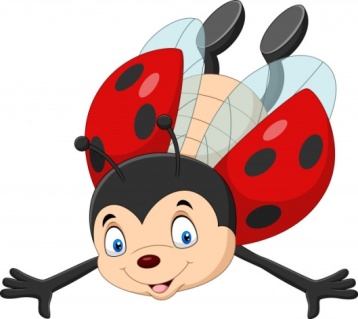 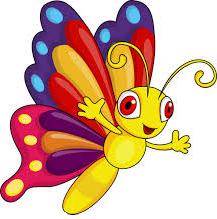 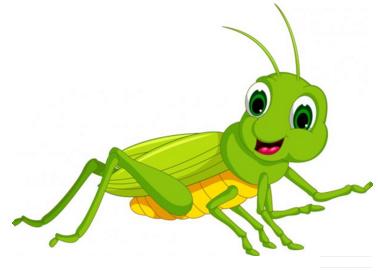 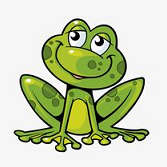 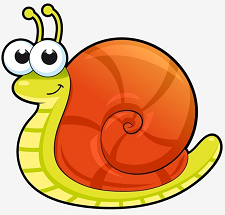 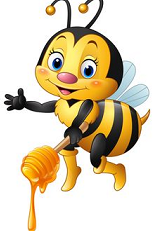 3.  „Do biedronki przyszedł żuk” – wysłuchanie wiersz, a następnie rozmowa na temat jego treści.https://www.youtube.com/watch?v=gvg8kqnCpR4 O kim był wiersz? Dlaczego żuk przyszedł do biedronki? Co zrobiła biedronka? Co muchomor miał a żuk nie?). 4. Karta pracy – dorysuj każdej biedronce tyle kropek, żeby jej oba skrzydełka były takie same (przelicza kropki, wskazuje gdzie jest mniej kropek, gdzie więcej, dorysowuje).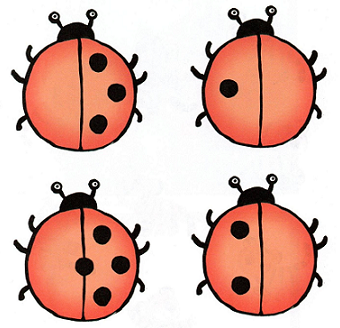 5. Gdzie leci biedronka? – ćwiczenia grafomotoryczne.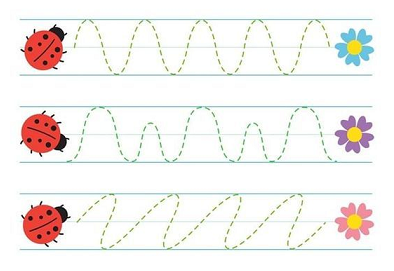 6. Dla chętnych – ćwiczenia grafomotoryczne, napisz po śladzie.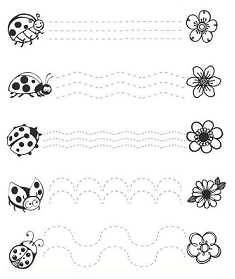 7. Biedronka – malowanie kamieniMalowane kamyki mogą być świetną zabawą i piękną ozdobą domu lub ogrodu. W tworzeniu takich kamykowych biedronek najlepiej sprawdzą się płaskie i gładkie kamyki (na przykład takie, jakich wiele na plażach).Oprócz kamieni, będziecie potrzebować farb plakatowych: czerwonej, czarnej, białej.Oczyszczone kamyki rozkładamy na gazetach i całe malujemy na czerwono.Dopiero gdy farba wyschnie, malujemy kolejne elementy: czarne kropki biedronki i pasek na plecach biedronki i jej czarną „buzię”. Potrzebujemy znów chwili na wyschnięcie farby, by namalować na biało oczy. Można także przykleić oczy kupione w sklepie.I nasze biedronki są gotowe! Poprosimy o zdjęcia 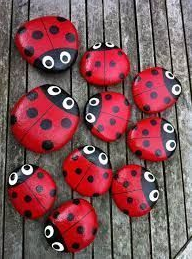 